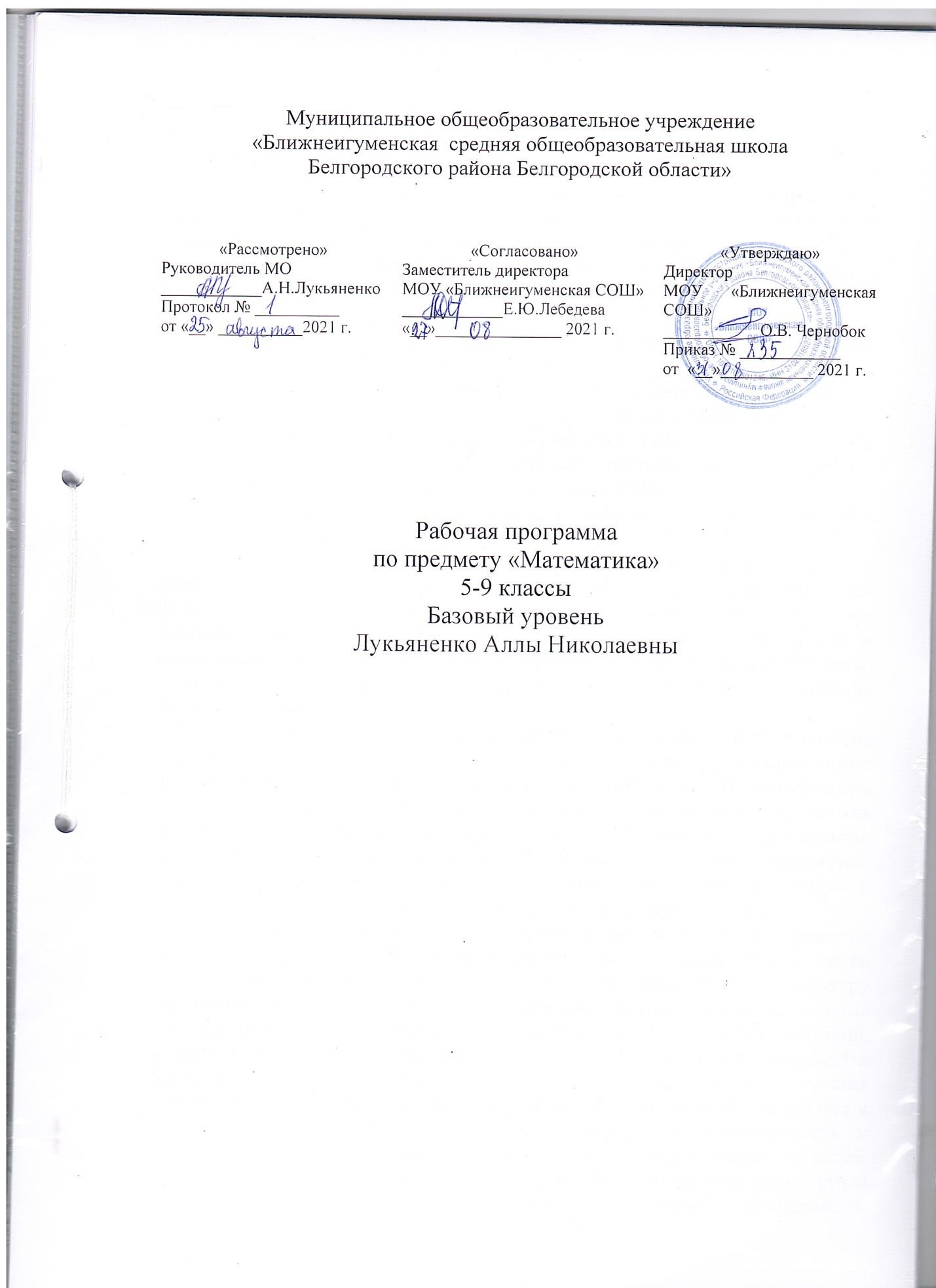 Пояснительная запискаДанная рабочая программа по математике  разработана для обучения в 5-9 классов муниципального общеобразовательного учреждения «Ближнеигуменская средняя общеобразовательная школа Белгородского района Белгородской области» разработана на основании:- федерального закона №-304-ФЗ от 31 июля 2020 года «О внесении изменений в Федеральный закон «Об образовании в Российской Федерации» по вопросам воспитания обучающихся»;- программы «Воспитания» МОУ «Ближнеигуменская СОШ», утвержденной приказом № 210 от 06.07.2021 года- авторской программы Мерзляк А.Г., Полонский В.Б., Якир М.С. и др. Математика: программы: 5-11 класс. – М.:  Вентана – Граф, 2019;- учебного плана МОУ «Ближнеигуменская СОШ»;- Положения о рабочей программе учебных курсов, предметов, дисциплин (модулей) МОУ «Ближнеигуменская СОШ».Рабочая программа составлена для изучения математики в 5-9-х классах базового уровня. Курс математики 5 ‒ 9 классов является фундаментом для математического образования и развития школьников, доминирующей функцией при его изучении в этом возрасте является интеллектуальное развитие учащихся. Курс построен на взвешенном соотношении новых и ранее усвоенных знаний, обязательных и дополнительных тем для изучения, а также учитывает возрастные и индивидуальные особенности усвоения знаний учащимися. Практическая значимость школьного курса математики 5—9 классов состоит в том, что предметом его изучения являются пространственные формы и количественные отношения реального мира. В современном обществе математическая подготовка необходима каждому человеку, так как математика присутствует во всех сферах человеческой деятельности. Математика является одним из опорных школьных предметов. Математические знания и умения необходимы для изучения алгебры и геометрии в 7—9 классах, а также для изучения смежных дисциплин.Одной из основных целей изучения математики является развитие мышления, прежде всего формирование абстрактного мышления. С точки зрения воспитания творческой личности особенно важно, чтобы в структуру мышления учащихся, кроме алгоритмических умений и навыков, которые сформулированы в стандартных правилах, формулах и алгоритмах действий, вошли эвристические приёмы как общего, так и конкретного характера. Эти приёмы, в частности, формируются при поиске решения задач высших уровней сложности. В процессе изучения математики также формируются и такие качества мышления, как сила и гибкость, конструктивность и критичность. Для адаптации в современном информационном обществе важным фактором является формирование математического стиля мышления, включающего в себя индукцию и дедукцию, обобщение и конкретизацию, анализ и синтез, классификацию и систематизацию, абстрагирование и аналогию. Обучение математике даёт возможность школьникам научиться планировать свою деятельность, критически оценивать её, принимать самостоятельные решения, отстаивать свои взгляды и убеждения.В процессе изучения математики школьники учатся излагать свои мысли ясно и исчерпывающе, приобретают навыки чёткого и грамотного выполнения математических записей, при этом использование математического языка позволяет развивать у учащихся грамотную устную и письменную речь. Знакомство с историей развития математики как науки формирует у учащихся представления о математике как части общечеловеческой культуры. Значительное внимание в изложении теоретического материала курса уделяется его мотивации, раскрытию сути основных понятий, идей, методов. Обучение построено на базе теории развивающего обучения, что достигается особенностями изложения теоретического материала и упражнениями на сравнение, анализ, выделение главного, установление связей, классификацию, обобщение и систематизацию. Особо акцентируются содержательное раскрытие математических понятий, толкование сущности математических методов и области их применения, демонстрация возможностей применения теоретических знаний для решения задач прикладного характера, например решения текстовых задач, денежных и процентных расчётов, умение пользоваться количественной информацией, представленной в различных формах, умение читать графики. Осознание общего, существенного является основной базой для решения упражнений. Важно приводить детальные пояснения к решению типовых упражнений. Этим раскрывается суть метода, подхода, предлагается алгоритм или эвристическая схема решения упражнений определённого типа.Главной целью школьного образования является развитие ребенка как компетентной личности путем включения его в различные виды ценностной человеческой деятельности: учеба, познания, коммуникация, профессионально-трудовой выбор, личностное саморазвитие, ценностные ориентации, поиск смыслов жизнедеятельности. С этих позиций обучение рассматривается как процесс овладения не только определенной суммой знаний и системой соответствующих умений и навыков, но и как процесс овладения компетенциями. Это определило цели обучения математики: формирование представлений о математике как универсальном языке науки, средства моделирования явлений и процессов, об идеях и методах математики;развитие логического мышления, пространственного воображения, алгоритмической культуры, критичности мышления на уровне, необходимом для будущей профессиональной деятельности, а также   последующего обучения в высшей школе;овладение математическими знаниями и умениями, необходимыми в повседневной жизни, для изучения школьных естественнонаучных дисциплин на базовом уровне, для получения образования в областях, не требующих углубленной математической подготовки;воспитание средствами математики культуры личности, понимания значимости математики для научно-технического прогресса, отношения к математике как к части общечеловеческой культуры через знакомство с историей развития математики.Планируется использование следующих педагогических технологий в преподавании предмета:технологии полного усвоения;технологии обучения на основе решения задач;технологии обучения на основе схематичных и знаковых моделей;технологии проблемного обучения.В течение года возможны коррективы рабочей программы, связанные с объективными причинами.Основой целеполагания является обновление требований к уровню подготовки школьников в системе естественно-математического образования, отражающее важнейшую особенность педагогической концепции государственного стандарта — переход от суммы «предметных результатов» к «межпредметным результатам». Такие результаты представляют собой обобщенные способы деятельности, которые отражают специфику не отдельных предметов, а ступеней общего образования. В государственном стандарте они зафиксированы как общие учебные умения, навыки и способы человеческой деятельности, что предполагает повышенное внимание к развитию межпредметных связей курса математики. Дидактическая модель обучения и педагогические средства отражают модернизацию основ учебного процесса, их переориентацию на достижение конкретных результатов в виде сформированных умений и навыков учащихся, обобщенных способов деятельности. Формирование целостных представлений о математике будет осуществляться в ходе творческой деятельности учащихся на основе личностного осмысления математических фактов и явлений. Особое внимание уделяется познавательной активности учащихся, их мотивированности к самостоятельной учебной работе. На ступени основной школы задачи учебных занятий (в схеме — планируемый результат) определены как закрепление умений разделять процессы на этапы, звенья, выделять характерные причинно-следственные связи, определять структуру объекта познания, значимые функциональные связи и отношения между частями целого, сравнивать, сопоставлять, классифицировать, ранжировать объекты по одному или нескольким предложенным основаниям, критериям. Принципиальное значение в рамках курса приобретает умение различать факты, мнения, доказательства, гипотезы, аксиомы. При выполнении творческих работ формируется умение определять адекватные способы решения учебной задачи на основе заданных алгоритмов, комбинировать известные алгоритмы деятельности в ситуациях, не предполагающих стандартного применения одного из них, мотивированно отказываться от образца деятельности, искать оригинальные решения.Курс математики 5-9 классов ‒ важнейшее звено математического образования и развития школьников. На этом этапе заканчивается в основном обучение счёту на множестве рациональных чисел, формируется понятие переменной и даются первые знания о приёмах решения линейных уравнений, продолжается обучение решению текстовых задач, совершенствуются и обогащаются умения геометрических построений и измерений. Серьёзное внимание уделяется формированию умений рассуждать, делать простые доказательства, давать обоснования выполненных действий. При этом учащиеся постепенно осознают правила выполнения основных логических операций. Закладываются основы для изучения систематических курсов стереометрии, физики, химии и других смежных предметов.Учащиеся должны приобрести умения по формированию собственного алгоритма решения познавательных задач формулировать проблему и цели своей работы, определять адекватные способы и методы решения задачи, прогнозировать ожидаемый результат и сопоставлять его с собственными математическими знаниями. Учащиеся должны научиться представлять результаты индивидуальной и групповой познавательной деятельности в формах конспекта, реферата, рецензии. Реализация рабочей программы обеспечивает освоение общеучебных умений и компетенций в рамках информационно-коммуникативной деятельности:создание условия для умения логически обосновывать суждения, выдвигать гипотезы и понимать необходимость их проверки, ясно, точно и грамотно выражать свои мысли в устной и письменной речи.формирование умения использовать различные языки математики, свободно переходить с языка на язык для иллюстрации, интерпретации, аргументации и доказательства, интегрирования в личный опыт новую, в том числе самостоятельно полученную информацию;создание условия для плодотворного участия в работе в группе; умения самостоятельно и мотивированно организовывать свою деятельность, использовать приобретенные знания и умения в практической деятельности и повседневной жизни для исследования (моделирования) несложных практических ситуаций на основе изученных формул и свойств тел; вычисления площадей поверхностей пространственных тел при решении практических задач, используя при необходимости справочники и вычислительные устройства. На уроках учащиеся могут более уверенно овладеть   монологической и диалогической речью, умением вступать в речевое общение, участвовать в диалоге (понимать точку зрения собеседника, признавать право на иное мнение), приводить примеры, подбирать аргументы, перефразировать мысль (объяснять «иными словами»), формулировать выводы. Для решения познавательных и коммуникативных задач учащимся предлагается использовать различные источники информации, включая энциклопедии, словари, Интернет-ресурсы и другие базы данных, в соответствии с коммуникативной задачей, сферой и ситуацией общения осознанно выбирать выразительные средства языка и знаковые системы (текст, таблица, схема, аудиовизуальный ряд и др.).Большую значимость образования сохраняет информационно-коммуникативная деятельность учащихся, в рамках которой развиваются умения и навыки поиска нужной информации по заданной теме в источниках различного типа, извлечения необходимой информации из источников, созданных в различных знаковых системах (текст, таблица, график, диаграмма, аудиовизуальный ряд и др.), перевода информации из одной знаковой системы в другую (из текста в таблицу, из аудиовизуального ряда в текст и др.), выбора знаковых систем адекватно познавательной и коммуникативной ситуации, отделения основной информации от второстепенной, критического оценивания достоверности полученной информации, передачи содержания информации адекватно поставленной цели (сжато, полно, выборочно). Учащиеся должны уметь развернуто обосновывать суждения, давать определения, приводить доказательства (в том числе от противного), объяснять изученные положения на самостоятельно подобранных конкретных примерах, владеть основными видами публичных выступлений (высказывания, монолог, дискуссия, полемика), следовать этическим нормам и правилам ведения диалога, диспута. Предполагается уверенное использование учащимися мультимедийных ресурсов и компьютерных технологий для обработки, передачи, систематизации информации, создания баз данных, презентации результатов познавательной и практической деятельности.Стандарт ориентирован на воспитание школьника — гражданина и патриота России, развитие духовно-нравственного мира школьника, его национального самосознания. Эти положения нашли отражение в содержании уроков. В процессе обучения должно быть сформировано умение формулировать свои мировоззренческие взгляды и на этой основе - воспитание гражданственности и патриотизма.Промежуточная аттестация проводится в форме тестов, контрольных и самостоятельных работ. Место курса математики в учебном плане: 5 класс - 5 часов в неделю  (5 часов × 34 недели = 170 часов в год);6 класс - 6 часов в неделю (5 часов × 34 недели = 170 часов в год):7 класс: алгебра - 3 часа в неделю (3 часа х 34 недели= 102 часа в год);геометрия – 2 часа в неделю (2 часа х 34 недели = 68 часов в год);8 класс: алгебра - 3 часа в неделю (3 часа х 34 недели = 102 часа в год);геометрия – 2 часа в неделю (2 часа х 34 недели = 68 часов в год);9 класс: алгебра - 3 часа в неделю (3 часа х 33 недели = 99 часов в год);геометрия – 2 часа в неделю (2 часа х 33 недели = 66 часов в год);Итого:   845 часов.Планируемые результаты освоения математики в 5-9 классах5-6 классАрифметика	По окончании изучения курса учащийся научится:понимать особенности десятичной системы счисления;использовать понятия, связанные с делимостью натуральных чисел;выражать числа в эквивалентных формах, выбирая наиболее подходящую в зависимости от конкретной ситуации;сравнивать и упорядочивать рациональные числа;выполнять вычисления с рациональными числами, сочетая устные и письменные приёмы вычислений, применять калькулятор;использовать понятия и умения, связанные с пропорциональностью величин, процентами, в ходе решения математических задач и задач из смежных предметов, выполнять несложные практические расчёты;анализировать графики зависимостей между величинами (расстояние, время; температура и т. п.).Учащийся получит возможность:познакомиться с позиционными системами счисления с основаниями, отличными от 10;углубить и развить представления о натуральных числах и свойствах делимости;научиться использовать приемы, рационализирующие вычисления, приобрести навык контролировать вычисления, выбирая подходящий для ситуации способ.Числовые и буквенные выражения. УравненияПо окончании изучения курса учащийся научится:выполнять операции с числовыми выражениями; выполнять преобразования буквенных выражений (раскрытие скобок, приведение подобных слагаемых); решать линейные уравнения, решать текстовые задачи алгебраическим методом.Учащийся получит возможность:развить представления о буквенных выражениях и их преобразованиях;овладеть специальными приёмами решения уравнений, применять аппарат уравнений для решения как текстовых, так и практических задач.Геометрические фигуры.Измерение геометрических величинПо окончании изучения курса учащийся научится:распознавать на чертежах, рисунках, моделях и в окружающем мире плоские и пространственные геометрические фигуры, и их элементы; строить углы, определять их градусную меру; распознавать и изображать развёртки куба, прямоугольного параллелепипеда, правильной пирамиды, цилиндра и конуса;определять по линейным размерам развёртки фигуры линейные размеры самой фигуры и наоборот; вычислять   объём   прямоугольного   параллелепипеда и куба.Учащийся получит возможность:научиться вычислять объём пространственных геометрических фигур, составленных из прямоугольных параллелепипедов;углубить и развить представления о пространственных геометрических фигурах;научиться применять понятие развёртки для выполнения практических расчётов.Элементы статистики,вероятности. Комбинаторные задачиПо окончании изучения курса учащийся научится:использовать простейшие способы представления и анализа статистических данных;решать комбинаторные задачи на нахождение количества объектов или комбинаций.Учащийся получит возможность:приобрести первоначальный опыт организации сбора данных при проведении опроса общественного мнения, осуществлять их анализ, представлять результаты опроса в виде таблицы, диаграммы;научиться некоторым специальным приёмам решения комбинаторных задач.7  ‒ 9 классАлгебра	Алгебраические выражения 	Выпускник научится: • оперировать понятиями «тождество», «тождественное преобразование», решать задачи, содержащие буквенные данные, работать с формулами; • оперировать понятием «квадратный корень», применять его в вычислениях; • выполнять преобразование выражений, содержащих степени с целыми показателями и квадратные корни; • выполнять тождественные преобразования рациональных выражений на основе правил действий над многочленами и алгебраическими дробями; • выполнять разложение многочленов на множители.	Выпускник получит возможность: • выполнять многошаговые преобразования рациональных выражений, применяя широкий набор способов и приёмов; • применять тождественные преобразования для решения задач из различных разделов курса.	Уравнения	Выпускник научится: • решать основные виды рациональных уравнений с одной переменной, системы двух уравнений с двумя переменными; • понимать уравнение как важнейшую математическую модель для описания и изучения разнообразных реальных ситуаций, решать текстовые задачи алгебраическим методом; • применять графические представления для исследования уравнений, исследования и решения систем уравнений с двумя переменными.	Выпускник получит возможность: • овладеть специальными приёмами решения уравнений и систем уравнений; уверенно применять аппарат уравнений для решения разнообразных задач из математики, смежных предметов, практики; • применять графические представления для исследования уравнений, систем уравнений, содержащих буквенные коэффициенты.	Неравенства	Выпускник научится: • понимать терминологию и символику, связанные с отношением неравенства, свойства числовых неравенств; решать линейные неравенства с одной переменной и их системы; решать квадратные неравенства с опорой на графические представления; • применять аппарат неравенств для решения задач из различных разделов курса.	Выпускник получит возможность: • освоить разнообразные приёмы доказательства неравенств; уверенно применять аппарат неравенств для решения разнообразных математических задач, задач из смежных предметов и практики; • применять графические представления для исследования неравенств, систем неравенств, содержащих буквенные коэффициенты.	Числовые множества 	Выпускник научится: • понимать терминологию и символику, связанные с понятием множества, выполнять операции над множествами; • использовать начальные представления о множестве действительных чисел.	Выпускник получит возможность: • развивать представление о множествах; • развивать представление о числе и числовых системах от натуральных до действительных чисел; о роли вычислений в практике; • развить и углубить знания о десятичной записи действительных чисел (периодические и непериодические дроби).	Функции	Выпускник научится: • понимать и использовать функциональные понятия, язык (термины, символические обозначения);строить графики элементарных функций, исследовать свойства числовых функций на основе изучения поведения их графиков; • понимать функцию как важнейшую математическую модель для описания процессов и явлений окружающего мира, применять функциональный язык для описания и исследования зависимостей между физическими величинами; • понимать и использовать язык последовательностей (термины, символические обозначения); • применять формулы, связанные с арифметической и гео метрической прогрессиями, и аппарат, сформированный при изучении других разделов курса, к решению задач, в том числе с контекстом из реальной жизни.	Выпускник получит возможность: • проводить исследования, связанные с изучением свойств функций, в том числе с использованием компьютера; на основе графиков изученных функций строить более сложные графики (кусочно-заданные, с «выколотыми» точками и т. п.); • использовать функциональные представления и свойства функций для решения математических задач из различных разделов курса; • решать комбинированные задачи с применением формул n-го члена и суммы n первых членов арифметической и геометрической прогрессий, применяя при этом аппарат уравнений и неравенств; • понимать арифметическую и геометрическую прогрессии как функции натурального аргумента; связывать арифметическую прогрессию с линейным ростом, геометрическую — с экспоненциальным ростом.	Элементы прикладной математики	Выпускник научится: • использовать в ходе решения задач элементарные представления, связанные с приближёнными значениями величин; • использовать простейшие способы представления и анализа статистических данных; • находить относительную частоту и вероятность случайного события; • решать комбинаторные задачи на нахождение числа объектов или комбинаций.	Выпускник получит возможность: • понять, что числовые данные, которые используются для характеристики объектов окружающего мира, являются преимущественно приближёнными, что по записи приближённых значений, содержащихся в информационных источниках, можно судить о погрешности приближения; • понять, что погрешность результата вычислений должна быть соизмерима с погрешностью исходных данных; • приобрести первоначальный опыт организации сбора данных при проведении опроса общественного мнения, осуществлять их анализ, представлять результаты опроса в виде таблицы, диаграммы; • приобрести опыт проведения случайных экспериментов, в том числе с помощью компьютерного моделирования, интерпретации их результатов; • научиться некоторым специальным приёмам решения комбинаторных задач.7-9 классГеометрия	Геометрические фигуры	Выпускник научится: • пользоваться языком геометрии для описания предметов окружающего мира и их взаимного расположения; • распознавать и изображать на чертежах и рисунках геометрические фигуры и их комбинации; • классифицировать геометрические фигуры; • находить значения длин линейных элементов фигур и их отношения, градусную меру углов от 0° до 180°, применяя определения, свойства и признаки фигур и их элементов, отношения фигур (равенство, подобие, симметрия, поворот, параллельный перенос); • оперировать начальными понятиями тригонометрии и выполнять элементарные операции над функциями углов; • доказывать теоремы; • решать задачи на доказательство, опираясь на изученные свойства фигур и отношений между ними и применяя изученные методы доказательств; • решать несложные задачи на построение, применяя основные алгоритмы построения с помощью циркуля и линейки;• решать простейшие планиметрические задачи.	Выпускник получит возможность: • овладеть методами решения задач на вычисление и доказательство: методом от противного, методом подобия, методом перебора вариантов и методом геометрических мест точек; • приобрести опыт применения алгебраического и тригонометрического аппарата и идей движения при решении геометрических задач; • овладеть традиционной схемой решения задач на построение с помощью циркуля и линейки: анализ, построение, доказательство и исследование; • научиться решать задачи на построение методом геометрических мест точек и методом подобия; • приобрести опыт исследования свойств планиметрических фигур с помощью компьютерных программ; • приобрести опыт выполнения проектов.	Измерение геометрических величин	Выпускник научится: • использовать свойства измерения длин, углов и площадей при решении задач на нахождение длины отрезка, длины окружности, длины дуги окружности, градусной меры угла; • вычислять площади треугольников, прямоугольников, трапеций, кругов и секторов;• вычислять длину окружности и длину дуги окружности; • вычислять длины линейных элементов фигур и их углы, используя изученные формулы, в том числе формулы длины окружности и длины дуги окружности, формулы площадей фигур; • решать задачи на доказательство с использованием формул длины окружности и длины дуги окружности, формул площадей фигур; • решать практические задачи, связанные с нахождением геометрических величин (используя при необходимости справочники и технические средства).	Выпускник получит возможность научиться: • вычислять площади фигур, составленных из двух или более прямоугольников, параллелограммов, треугольников, площади круга и сектора; • вычислять площади многоугольников, используя отношения равновеликости и равносоставленности; • применять алгебраический и тригонометрический аппарат и идеи движения при решении задач на вычисление площадей многоугольников.	Координаты	Выпускник научится: • вычислять длину отрезка по координатам его концов; вычислять координаты середины отрезка; • использовать координатный метод для изучения свойств прямых и окружностей.Выпускник получит возможность: • овладеть координатным методом решения задач на вычисление и доказательство; • приобрести опыт использования компьютерных программ для анализа частных случаев взаимного расположения окружностей и прямых; • приобрести опыт выполнения проектов.	Векторы	Выпускник научится: • оперировать с векторами: находить сумму и разность двух векторов, заданных геометрически, находить вектор, равный произведению заданного вектора на число; • находить для векторов, заданных координатами: длину вектора, координаты суммы и разности двух и более векторов, координаты произведения вектора на число, применяя при необходимости переместительный, сочетательный или распределительный закон; • вычислять скалярное произведение векторов, находить угол между векторами, устанавливать перпендикулярность прямых.Выпускник получит возможность: • овладеть векторным методом для решения задач на вычисление и доказательство; • приобрести опыт выполнения проектов.Содержание программы учебного предметаСодержание математического образования в 5-6 классах представлено в виде следующих содержательных разделов: «Арифметика», «Числовые и буквенные выражения. Уравнения», «Геометрические фигуры. Измерение геометрических величин», «Элементы статистики, вероятности. Комбинаторные задачи», «Математика в историческом развитии».АрифметикаНатуральные числаРяд натуральных чисел. Десятичная запись натуральных чисел. Округление натуральных чисел.Координатный луч.Сравнение натуральных чисел. Сложение и вычитание натуральных чисел. Свойства сложения.Умножение и деление натуральных чисел. Свойства умножения. Деление с остатком. Степень числа с натуральным показателем.Делители и кратные натурального числа. Наибольший общий делитель. Наименьшее общее кратное. Признаки делимости на 2, на 3, на 5, на 9, на 10.Простые и составные числа. Разложение чисел на простые множители.Решение текстовых задач арифметическими способами.ДробиОбыкновенные дроби. Основное свойство дроби. Нахождение дроби от числа. Нахождение числа по значению его дроби. Правильные и неправильные дроби. Смешанные числа.Сравнение обыкновенных дробей и смешанных чисел. Арифметические действия с обыкновенными дробями и смешанными числами.Десятичные дроби. Сравнение и округление десятичных дробей. Арифметические действия с десятичными дробями. Прикидки результатов вычислений. Представление десятичной дроби в виде обыкновенной дроби и обыкновенной в виде десятичной. Бесконечные периодические десятичные дроби. Десятичное приближение обыкновенной дроби.Отношение. Процентное отношение двух чисел. Деление числа в данном отношении. Масштаб.Пропорция. Основное свойство пропорции. Прямая и обратная пропорциональные зависимости.Проценты. Нахождение процентов от числа. Нахождение числа по его процентам.Решение текстовых задач арифметическими способами.Рациональные числаПоложительные, отрицательные числа и число 0.Противоположные числа. Модуль числа.Целые числа. Рациональные числа. Сравнение рациональных чисел. Арифметические действия с рациональными числами. Свойства сложения и умножения рациональных чисел.Координатная прямая. Координатная плоскость.Величины. Зависимости между величинамиЕдиницы длины, площади, объёма, массы, времени, скорости.Примеры зависимостей между величинами. Представление зависимостей в виде формул. Вычисления по формулам.Числовые и буквенные выражения. УравненияЧисловые выражения. Значение числового выражения. Порядок действий в числовых выражениях. Буквенные выражения. Раскрытие скобок. Подобные слагаемые, приведение подобных слагаемых. Формулы.Уравнения. Корень уравнения. Основные свойства уравнений. Решение текстовых задач с помощью уравнений. 	Элементы статистики, вероятности. Комбинаторные задачиПредставление данных в виде таблиц, круговых и столбчатых диаграмм, графиков.Среднее арифметическое. Среднее значение величины.Случайное событие. Достоверное и невозможное события. Вероятность случайного события. Решение комбинаторных задач. 	Геометрические фигуры. Измерения геометрических величинОтрезок. Построение отрезка. Длина отрезка, ломаной. Измерение длины отрезка, построение отрезка заданной длины. Периметр многоугольника. Плоскость. Прямая. Луч.Угол. Виды углов. Градусная мера угла. Измерение и построение углов с помощью транспортира.Прямоугольник. Квадрат. Треугольник. Виды треугольников. Окружность и круг. Длина окружности. Число.Равенство фигур. Понятие и свойства площади. Площадь прямоугольника и квадрата. Площадь круга. Ось симметрии фигуры.Наглядные представления о пространственных фигурах: прямоугольный параллелепипед, куб, пирамида, цилиндр, конус, шар, сфера. Примеры развёрток многогранников, цилиндра, конуса. Понятие и свойства объёма. Объём прямоугольного параллелепипеда и куба.Взаимное расположение двух прямых. Перпендикулярные прямые. Параллельные прямые.Осевая и центральная симметрии.Алгебра 7-9 классАлгебраические выраженияВыражение с переменными. Значение выражения с переменными. Допустимые значения переменных. Тождество. Тождественные преобразования алгебраических выражений. Доказательство тождеств. Степень с натуральным показателем и её свойства. Одночлены. Одночлен стандартного вида. Степень одночлена. Многочлены. Многочлен стандартного вида. Степень многочлена. Сложение, вычитание и умножение многочленов. Формулы сокращённого умножения: квадрат суммы и квадрат разности двух выражений, произведение разности и суммы двух выражений. Разложение многочлена на множители. Вынесение общего множителя за скобки. Метод группировки. Разность квадратов двух выражений. Сумма и разность кубов двух выражений. Квадратный трёхчлен. Корень квадратного трёхчлена. Свойства квадратного трёхчлена. Разложение квадратного трёхчлена на множители. Рациональные выражения. Целые выражения. Дробные выражения. Рациональная дробь. Основное свойство рациональной дроби. Сложение, вычитание, умножение и деление рациональных дробей. Возведение рациональной дроби в степень. Тождественные преобразования рациональных выражений. Степень с целым показателем и её свойства. Квадратные корни. Арифметический квадратный корень и его свойства. Тождественные преобразования выражений, содержащих квадратные корни.УравненияУравнение с одной переменной. Корень уравнения. Равносильные уравнения. Свойства уравнений с одной переменной. Уравнение как математическая модель реальной ситуации.Линейное уравнение. Квадратное уравнение. Формула корней квадратного уравнения. Теорема Виета. Рациональные уравнения. Решение рациональных уравнений, сводящихся к линейным или к квадратным уравнениям. Решение текстовых задач с помощью рациональных уравнений. Уравнение с двумя переменными. График уравнения с двумя переменными. Линейное уравнение с двумя переменными и его график. Системы уравнений с двумя переменными. Графический метод решения системы уравнений с двумя переменными. Решение систем уравнений методом подстановки и сложения. Система двух уравнений с двумя переменными как модель реальной ситуации.НеравенстваЧисловые неравенства и их свойства. Сложение и умножение числовых неравенств. Оценивание значения выражения. Неравенство с одной переменной. Равносильные неравенства. Числовые промежутки. Линейные и квадратные неравенства с одной переменной. Системы неравенств с одной переменной.Числовые множестваМножество и его элементы. Способы задания множеств. Равные множества. Пустое множество. Подмножество. Операции над множествами. Иллюстрация соотношений между множествами с помощью диаграмм Эйлера. Множества натуральных, целых, рациональных чисел. Рациональное число как дробь вида , где , , и как бесконечная периодическая десятичная дробь. Представление об иррациональном числе. Множество действительных чисел. Представление действительного числа в виде бесконечной непериодической десятичной дроби. Сравнение действительных чисел. Связь между множествами N, Z, Q, R.ФункцииЧисловые функции Функциональные зависимости между величинами. Понятие функции. Функция как математическая модель реального процесса. Область определения и область значения функции. Способы задания функции. График функции. Построение графиков функций с помощью преобразований фигур. Нули функции. Промежутки знакопостоянства функции. Промежутки возрастания и убывания функции. Линейная функция, обратная пропорциональность, квадратичная функция, функция , их свойства и графики.Числовые последовательностиПонятие числовой последовательности. Конечные и бесконечные последовательности. Способы задания последовательности. Арифметическая и геометрическая прогрессии. Свойства членов арифметической и геометрической прогрессий. Формулы общего члена арифметической и геометрической прогрессий. Формулы суммы n первых членов арифметической и геометрической прогрессий. Сумма бесконечной геометрической прогрессии, у которой |q| < 1. Представление бесконечной периодической десятичной дроби в виде обыкновенной дроби.Элементы прикладной математикиМатематическое моделирование. Процентные расчёты. Формула сложных процентов. Приближённые вычисления. Абсолютная и относительная погрешности. Основные правила комбинаторики. Частота и вероятность случайного события. Классическое определение вероятности. Начальные сведения о статистике. Представление данных в виде таблиц, круговых и столбчатых диаграмм, графиков. Статистические характеристики совокупности данных: среднее значение, мода, размах, медиана выборки.Алгебра в историческом развитииЗарождение алгебры, книга о восстановлении и противопоставлении Мухаммеда аль-Хорезми. История формирования математического языка. Как зародилась идея координат. Открытие иррациональности. Из истории возникновения формул для решения уравнений 3-й и 4-й степеней. История развития понятия функции. Как зародилась теория вероятностей. Числа Фибоначчи. Задача Л. Пизанского (Фибоначчи) о кроликах. Л. Ф. Магницкий. П. Л. Чебышёв. Н. И. Лобачевский. В. Я. Буняковский. А. Н. Колмогоров. Ф. Виет. П. Ферма. Р. Декарт. Н. Тарталья. Д. Кардано. Н. Абель. Б. Паскаль. Л. Пизанский. К. Гаусс.Геометрия 7-9 классПростейшие геометрические фигурыТочка, прямая. Отрезок, луч. Угол. Виды углов. Смежные и вертикальные углы. Биссектриса угла. Пересекающиеся и параллельные прямые. Перпендикулярные прямые. Признаки параллельности прямых. Свойства параллельных прямых. Перпендикуляр и наклонная к прямой.МногоугольникиТреугольники. Виды треугольников. Медиана, биссектриса, высота, средняя линия треугольника. Признаки равенства треугольников. Свойства и признаки равнобедренного треугольника. Серединный перпендикуляр отрезка. Сумма углов треугольника. Внешние углы треугольника. Неравенство треугольника. Соотношения между сторонами и углами треугольника. Теорема Пифагора. Подобные треугольники. Признаки подобия треугольников. Точки пересечения медиан, биссектрис, высот треугольника, серединных перпендикуляров сторон треугольника. Свойство биссектрисы треугольника. Теорема Фалеса. Метрические соотношения в прямоугольном треугольнике. Синус, косинус, тангенс, котангенс острого угла прямоугольного треугольника и углов от 0° до 180°. Формулы, связывающие синус, косинус, тангенс, котангенс одного и того же угла. Решение треугольников. Теорема синусов и теорема косинусов. Четырёхугольники. Параллелограмм. Свойства и признаки параллелограмма. Прямоугольник, ромб, квадрат, их свойства и признаки. Трапеция. Средняя линия трапеции и её свойства. Многоугольники. Выпуклые многоугольники. Сумма углов выпуклого многоугольника. Правильные многоугольники.Окружность и круг. Геометрические построенияОкружность и круг. Элементы окружности и круга. Центральные и вписанные углы. Касательная к окружности и её свойства. Взаимное расположение прямой и окружности. Описанная и вписанная окружности треугольника. Вписанные и описанные четырёхугольники, их свойства и признаки. Вписанные и описанные многоугольники. Геометрическое место точек (ГМТ). Серединный перпендикуляр отрезка и биссектриса угла как ГМТ. Геометрические построения циркулем и линейкой. Основные задачи на построение: построение угла, равного данному, построение серединного перпендикуляра данного отрезка, построение прямой, проходящей через данную точку и перпендикулярной данной прямой, построение биссектрисы данного угла. Построение треугольника по заданным элементам. Метод ГМТ в задачах на построение.Измерение геометрических величинДлина отрезка. Расстояние между двумя точками. Расстояние от точки до прямой. Расстояние между параллельными прямыми. Периметр многоугольника. Длина окружности. Длина дуги окружности. Градусная мера угла. Величина вписанного угла. Понятие площади многоугольника. Равновеликие фигуры. Нахождение площади квадрата, прямоугольника, параллелограмма, треугольника, трапеции. Понятие площади круга. Площадь сектора. Отношение площадей подобных фигур.Декартовы координаты на плоскостиФормула расстояния между двумя точками. Координаты середины отрезка. Уравнение фигуры. Уравнения окружности и прямой. Угловой коэффициент прямой.ВекторыПонятие вектора. Модуль (длина) вектора. Равные векторы. Коллинеарные векторы. Координаты вектора. Сложение и вычитание векторов. Умножение вектора на число. Скалярное произведение векторов. Косинус угла между двумя векторами.Геометрические преобразованияПонятие о преобразовании фигуры. Движение фигуры. Виды движения фигуры: параллельный перенос, осевая симметрия, центральная симметрия, поворот. Равные фигуры. Гомотетия. Подобие фигур.Элементы логикиОпределение. Аксиомы и теоремы. Доказательство. Доказательство от противного. Теорема, обратная данной. Необходимое и достаточное условия. Употребление логических связок если …, то …; тогда и только тогда.Геометрия в историческом развитииИз истории геометрии, «Начала» Евклида. История пятого постулата Евклида. Тригонометрия — наука об измерении треугольников. Построение правильных многоугольников. Как зародилась идея координат. Н. И. Лобачевский. Л. Эйлер. Фалес. Пифагор.Личностные, метапредметные и предметные результатыосвоения содержания курса математикиИзучение математики по данной программе способствует формированию у учащихся личностных, метапредметных и предметных результатов обучения, соответствующих требованиям федерального государственного образовательного стандарта основного общего образования.Личностные результаты:воспитание российской гражданской идентичности: патриотизма, уважения к Отечеству, осознания вклада отечественных учёных в развитие мировой науки;ответственное отношение к учению, готовность и способность обучающихся к саморазвитию и самообразованию на основе мотивации к обучению и познанию;осознанный выбор и построение дальнейшей индивидуальной траектории образования на базе ориентировки в мире профессий и профессиональных предпочтений с учётом устойчивых познавательных интересов, а также на основе формирования уважительного отношения к труду, развитие опыта участия в социально значимом труде;умение контролировать процесс и результат учебной и математической деятельности;критичность мышления, инициатива, находчивость, активность при решении математических задач.Метапредметные результаты:умение самостоятельно определять цели своего обучения, ставить и формулировать для себя новые задачи в учёбе, развивать мотивы и интересы своей познавательной деятельности;умение соотносить свои действия с планируемыми результатами, осуществлять контроль своей деятельности в процессе достижения результата, определять способы действий в рамках предложенных условий и требований, корректировать свои действия в соответствии с изменяющейся ситуацией;умение определять понятия, создавать обобщения, устанавливать аналогии, классифицировать, самостоятельно выбирать основания и критерии для классификации;умение устанавливать причинно-следственные связи, строить логическое рассуждение, умозаключение (индуктивное, дедуктивное и по аналогии) и делать выводы;развитие компетентности в области использования информационно-коммуникационных технологий;первоначальные представления об идеях и о методах математики как об универсальном языке науки и техники, о средстве моделирования явлений и процессов;умение видеть математическую задачу в контексте проблемной ситуации в других дисциплинах, в окружающей жизни;умение находить в различных источниках информацию, необходимую для решения математических проблем, и представлять её в понятной форме, принимать решение в условиях неполной или избыточной, точной или вероятностной информации;умение понимать и использовать математические средства наглядности (графики, таблицы, схемы и др.) для иллюстрации, интерпретации, аргументации;умение выдвигать гипотезы при решении задачи, понимать необходимость их проверки;понимание сущности алгоритмических предписаний и умение действовать в соответствии с предложенным алгоритмом.Предметные результаты (5-6 класс):осознание значения математики для повседневной жизни человека;представление о математической науке как сфере математической деятельности, об этапах её развития, о её значимости для развития цивилизации;развитие умений работать с учебным математическим текстом (анализировать, извлекать необходимую информацию), точно и грамотно выражать свои мысли с применением математической терминологии и символики, проводить классификации, логические обоснования;владение базовым понятийным аппаратом по основным разделам содержания;практически значимые математические умения и навыки, их применение к решению математических и нематематических задач, предполагающее умения:выполнять вычисления с натуральными числами, обыкновенными и десятичными дробями, положительными и отрицательными числами;решать текстовые задачи арифметическим способом и с помощью составления и решения уравнений;изображать фигуры на плоскости;использовать геометрический «язык» для описания предметов окружающего мира;измерять длины отрезков, величины углов, вычислять площади и объёмы фигур;распознавать и изображать равные и симметричные фигуры;проводить несложные практические вычисления с процентами, использовать прикидку и оценку; выполнять необходимые измерения;использовать буквенную символику для записи общих утверждений, формул, выражений, уравнений;строить на координатной плоскости точки по заданным координатам, определять координаты точек;читать и использовать информацию, представленную в виде таблицы, диаграммы (столбчатой или круговой), в графическом виде;решать простейшие комбинаторные задачи перебором возможных вариантов.Предметные результаты (7-9 класс, алгебра):1) осознание значения математики для повседневной жизни человека; 2) представление о математической науке как сфере математической деятельности, об этапах её развития, о её значимости для развития цивилизации; 3) развитие умений работать с учебным математическим текстом (анализировать, извлекать необходимую информацию), точно и грамотно выражать свои мысли с применением математической терминологии и символики, проводить классификации, логические обоснования; 4) владение базовым понятийным аппаратом по основным разделам содержания; 5) систематические знания о функциях и их свойствах; 6) практически значимые математические умения и навыки, их применение к решению математических и нематематических задач, предполагающее умения: • выполнять вычисления с действительными числами; • решать уравнения, неравенства, системы уравнений и неравенств; • решать текстовые задачи арифметическим способом, с помощью составления и решения уравнений, систем уравнений и неравенств; • использовать алгебраический язык для описания предметов окружающего мира и создания соответствующих математических моделей;• проводить практические расчёты: вычисления с процентами, вычисления с числовыми последовательностями, вычисления статистических характеристик, выполнение приближённых вычислений; • выполнять тождественные преобразования рациональных выражений; • выполнять операции над множествами; • исследовать функции и строить их графики; • читать и использовать информацию, представленную в виде таблицы, диаграммы (столбчатой или круговой); • решать простейшие комбинаторные задачи.Предметные результаты (7-9 класс, геометрия):1) осознание значения геометрии в повседневной жизни человека; 2) представление о геометрии как сфере математической деятельности, об этапах её развития, о её значимости для развития цивилизации; 3) развитие умений работать с учебным математическим текстом (анализировать, извлекать необходимую информацию), точно и грамотно выражать свои мысли с применением математической терминологии и символики, проводить классификации, логические обоснования; 4) владение базовым понятийным аппаратом по основным разделам содержания; 5) систематические знания о фигурах и их свойствах; 6) практически значимые геометрические умения и навыки, умение применять их к решению геометрических и негеометрических задач, а именно: • изображать фигуры на плоскости; • использовать геометрический язык для описания предметов окружающего мира;• измерять длины отрезков, величины углов, вычислять площади фигур; • распознавать и изображать равные, симметричные и подобные фигуры; • выполнять построения геометрических фигур с помощью циркуля и линейки; • читать и использовать информацию, представленную на чертежах, схемах; • проводить практические расчёты.Тематический план  ‒ 5 класс(в строгом соответствии с авторской программой):Тематический план ‒ 6 класс(в строгом соответствии с авторской программой):Тематический план ‒ 7 класс - алгебра(в строгом соответствии с авторской программой):Тематический план ‒ 8 класс - алгебра(в строгом соответствии с авторской программой):Тематический план ‒ 9 класс - алгебра(в строгом соответствии с авторской программой):Тематический план ‒ 7 класс - геометрия(в строгом соответствии с авторской программой):Тематический план ‒ 8 класс - геометрия(в строгом соответствии с авторской программой):Тематический план ‒ 9 класс - геометрия(в строгом соответствии с авторской программой):Формы и средства контроляОсуществляется входной, тематический и итоговый контроль. Входной контроль проводится с целью проверить состояние знаний, умений и навыков учащихся по математике и получить стартовую информацию для наблюдения динамики качества обучения; оценить готовность к новому учебному году; наметить пути ликвидации пробелов в знаниях учащихся. Тематический контроль проводится после изучения новой темы.Итоговый контроль проводится в конце учебного года по материалу изученному за весь год для наблюдения динамики качества обучения.Рекомендации по оснащению учебного процессаОснащение процесса обучения математике обеспечивается библиотечным фондом, печатными пособиями, а также информационно-коммуникативными средствами, экранно-звуковыми приборами, техническими средствами обучения, учебно-практическим и учебно-лабораторным оборудованием.Учебно-методический комплект1. Математика: 5 класс : учебник для учащихся общеобразовательных учреждений / А. Г. Мерзляк, В. Б. Полонский, М. С. Якир. — М.: Вентана-Граф. 2. Математика: 5 класс: дидактические материалы: пособие для учащихся общеобразовательных учреждений / А. Г. Мерзляк, В. Б. Полонский, Е. М. Рабинович, М. С. Якир. — М.: Вентана-Граф. 3. Математика: 5 класс : рабочие тетради № 1, 2 / А. Г. Мерзляк, В. Б. Полонский, М. С. Якир. — М.: Вентана-Граф. 4. Математика: 5 класс: методическое пособие / Е. В. Буцко, А. Г. Мерзляк, В. Б. Полонский, М. С. Якир. — М.: Вентана-Граф.5. Математика: 6 класс: учебник для учащихся общеобразовательных учреждений / А. Г. Мерзляк, В. Б. Полонский, М. С. Якир. — М.: Вентана-Граф. 6. Математика: 6 класс: дидактические материалы: пособие для учащихся общеобразовательных учреждений / А. Г. Мерзляк, В. Б. Полонский, Е. М. Рабинович, М. С. Якир. — М.: Вентана-Граф. 7. Математика: 6 класс: рабочие тетради № 1, 2 / А. Г. Мерзляк, В. Б. Полонский, М. С. Якир. — М.: Вентана-Граф. 8. Математика: 6 класс: методическое пособие / Е. В. Буцко, А. Г. Мерзляк, В. Б. Полонский, М. С. Якир. — М.: Вентана-Граф.9.  Алгебра: 7 класс : учебник для учащихся общеобразовательных учреждений / А. Г. Мерзляк, В. Б. Полонский, М. С. Якир. — М. : Вентана-Граф.10.  Алгебра: 7 класс : дидактические материалы : пособие для учащихся общеобразовательных учреждений / А. Г. Мерзляк, В. Б. Полонский, Е. М. Рабинович, М. С. Якир. — М. : Вентана-Граф.11. Алгебра: 7 класс : методическое пособие / Е. В. Буцко, А. Г. Мерзляк, В. Б. Полонский, М. С. Якир. — М. : Вентана-Граф.12. Алгебра: 8 класс : учебник для учащихся общеобразовательных учреждений / А. Г. Мерзляк, В. Б. Полонский, Е. М. Рабинович, М. С. Якир. — М. : Вентана-Граф.13. Алгебра: 8 класс : дидактические материалы : пособие для учащихся общеобразовательных организаций /А. Г. Мерзляк, В. Б. Полонский, М. С. Якир. — М. : Вентана-Граф.14. Алгебра: 8 класс : методическое пособие / Е. В. Буцко, А. Г. Мерзляк, В. Б. Полонский, М. С. Якир. — М. : Вентана-Граф.15.  Алгебра: 9 класс : учебник для учащихся общеобразовательных организаций / А. Г. Мерзляк, В. Б. Полонский, М. С. Якир. — М. : Вентана-Граф.16. Алгебра: 9 класс : дидактические материалы : пособие для учащихся общеобразовательных организаций / А. Г. Мерзляк, В. Б. Полонский, Е. М. Рабинович, М. С. Якир. — М. : Вентана-Граф.17. Алгебра: 9 класс : методическое пособие / Е. В. Буцко, А. Г. Мерзляк, В. Б. Полонский, М. С. Якир. — М.:Вентана-Граф.18. Геометрия : 7 класс : учебник для учащихся общеобразовательных учреждений / А. Г. Мерзляк, В. Б. Полонский, М. С. Якир. — М. : Вентана-Граф.19. Геометрия: 7 класс : дидактические материалы : пособие для учащихся общеобразовательных учреждений / А. Г. Мерзляк, В. Б. Полонский, Е. М. Рабинович, М. С. Якир. — М. : Вентана-Граф.20. Геометрия: 7 класс : рабочие тетради № 1, 2 / А. Г. Мерзляк, В. Б. Полонский, М.С. Якир. — М. : Вентана-Граф.21. Геометрия: 7 класс : методическое пособие / Е. В. Буцко, А. Г. Мерзляк, В. Б. Полонский, М. С. Якир. — М.: Вентана-Граф.22. Геометрия: 8 класс : учебник для учащихся общеобразовательных учреждений / А. Г. Мерзляк, В. Б. Полонский, М. С. Якир. — М. : Вентана-Граф.23. Геометрия: 8 класс : дидактические материалы : пособие для учащихся общеобразовательных организаций / А. Г. Мерзляк, В. Б. Полонский, Е. М. Рабинович, М. С. Якир. — М. : Вентана-Граф.24. Геометрия: 8 класс : рабочие тетради № 1, 2 / А. Г. Мерзляк, В. Б. Полонский, М. С. Якир. — М.: Вентана-Граф.25. Геометрия: 8 класс: методическое пособие / Е. В. Буцко, А. Г. Мерзляк, В. Б. Полонский, М. С. Якир. — М.: Вентана-Граф.26. Геометрия: 9 класс : учебник для учащихся общеобразовательных организаций / А. Г. Мерзляк, В. Б. Полонский, М. С. Якир. — М. : Вентана-Граф.27. Геометрия: 9 класс : дидактические материалы : пособие для учащихся общеобразовательных организаций / А. Г. Мерзляк, В. Б. Полонский, Е. М. Рабинович, М. С. Якир. — М.: Вентана-Граф.28. Геометрия : 9 класс : рабочие тетради № 1, 2 / А. Г. Мерзляк, В. Б. Полонский, М. С. Якир. — М.: Вентана-Граф.29. Геометрия: 9 класс : методическое пособие / Е. В. Буцко, А. Г. Мерзляк, В. Б. Полонский, М. С. Якир. — М.: Вентана-Граф.Справочные пособия, научно-популярная и историческая литература1. Баврин И. И., Фрибус Е. А. Старинные задачи. ‒ М.: Просвещение, 1994. 2. Гаврилова Т. Д. Занимательная математика: 5‒11 классы. ‒ Волгоград: Учитель, 2008. 3. Депман И. Я., Виленкин Н. Я. За страницами учебника математики: 5‒6 классы. ‒ М.: Просвещение, 2004. 4. Левитас Г. Г. Нестандартные задачи по математике. ‒ М.: ИЛЕКСА, 2007. 5. Фарков А. В. Математические олимпиады в школе: 5 ‒ 11 классы. ‒ М.: Айрис-Пресс, 2005. 6. Энциклопедия для детей. Т. 11 : Математика. ‒ М.: Аванта+, 2003. 7. http:/ www.kvant.info/ Научно-популярный физико-математический журнал для школьников и студентов «Квант».Интернет-ресурсы для поддержки подготовки школьниковhttp://www.rosolymp.ru/   Интернет-портал Всероссийской олимпиады школьников http://www.eidos.ru/olymp/mathem/index.htm Всероссийские дистанционные эвристические олимпиады по математике. http://zadachi.mccme.ru/   Информационно-поисковая система «Задачи» http://mschool.kubsu.ru/cdo/shabitur/kniga/tit.htm Конкурсные задачи по математике: справочник и методы решения. http://www.mccme.ru/free-books/ Материалы (полные тексты) свободнораспространяемых книг по математике. http://www.alleng.ru/  Образовательные ресурсы Интернета - Математика.http://www.mathnet.spb.ru/  Выпускные и вступительные экзамены по математике: варианты, методика  http://zaba.ru/  Олимпиадные задачи по математике: база данныхhttp://www.mccme.ru/olympiads/mmo/ Московские математические олимпиадыhttp://aimakarov.chat.ru/school/school.html  Школьные и районные математические олимпиады в Новосибирске   http://www.math.md/school/indexr.html  Виртуальная школа юного математикаhttp://mschool.kubsu.ru/  Библиотека электронных учебных пособий по математикеhttp://www.algmir.org/index.html   Мир Алгебры - Образовательный Порталhttp://www.etudes.ru/  Этюды, выполненные с использованием современной компьютерной 3D-графики, увлекательно и интересно рассказывающие о математике и ее приложениях.http://ido.tsu.ru/schools/physmat/index.php Заочная Физико-математическая школаНомер параграфаНомер урокаНазвание параграфаКоличество часовПланируемые темы и с учетом программы воспитанияНомер параграфаНомер урокаКоличество часовПланируемые темы и с учетом программы воспитанияГлава 1. Натуральные числа (20 ч.)Глава 1. Натуральные числа (20 ч.)Глава 1. Натуральные числа (20 ч.)Глава 1. Натуральные числа (20 ч.)Интеллектуальная игра в рамках международного дня распространения грамотности11 -2Ряд натуральных чисел2Интеллектуальная игра в рамках международного дня распространения грамотности23-5Цифры. Десятичная запись натуральных чисел3Интеллектуальная игра в рамках международного дня распространения грамотности36-9Отрезок. Длина отрезка4Интеллектуальная игра в рамках международного дня распространения грамотности410-12Плоскость. Прямая. Луч3Интеллектуальная игра в рамках международного дня распространения грамотности513- 15Шкала. Координатный луч3Интеллектуальная игра в рамках международного дня распространения грамотности616-18Сравнение натуральных чисел3Интеллектуальная игра в рамках международного дня распространения грамотности19Повторение и систематизация учебного материала1Интеллектуальная игра в рамках международного дня распространения грамотности20Контрольная работа № 1 «Натуральные числа»1Интеллектуальная игра в рамках международного дня распространения грамотностиГлава 2. Сложение и вычитание натуральных чисел (33 ч)Глава 2. Сложение и вычитание натуральных чисел (33 ч)Глава 2. Сложение и вычитание натуральных чисел (33 ч)Глава 2. Сложение и вычитание натуральных чисел (33 ч)Конкурс в рамках недели безопасности дорожного движения721 -24Сложение натуральных чисел. Свойства сложения4Конкурс в рамках недели безопасности дорожного движения825-29Вычитание натуральных чисел5Конкурс в рамках недели безопасности дорожного движения930-32Числовые и буквенные выражения. Формулы3Конкурс в рамках недели безопасности дорожного движения33Контрольная работа № 2 «Сложение и вычитание натуральных чисел. Числовые и буквенные выражения. Формулы»1Конкурс в рамках недели безопасности дорожного движения1034-36Уравнение3Конкурс в рамках недели безопасности дорожного движения1137-38Угол. Обозначение углов2Конкурс в рамках недели безопасности дорожного движения1239-43Виды углов. Измерение углов5Конкурс в рамках недели безопасности дорожного движения1344-45Многоугольники. Равные фигуры2Конкурс в рамках недели безопасности дорожного движения1446-48Треугольник и его виды3Конкурс в рамках недели безопасности дорожного движения1549-51Прямоугольник. Ось симметрии фигуры3Конкурс в рамках недели безопасности дорожного движения52Повторение и систематизация учебного материала1Конкурс в рамках недели безопасности дорожного движения53Контрольная работа № 3 «Уравнение. Угол. Многоугольники»1Конкурс в рамках недели безопасности дорожного движенияГлава 3. Умножение и деление натуральных чисел ( 37 ч)Глава 3. Умножение и деление натуральных чисел ( 37 ч)Глава 3. Умножение и деление натуральных чисел ( 37 ч)Глава 3. Умножение и деление натуральных чисел ( 37 ч)Мероприятие в рамках международного дня школьных библиотек1654-57Умножение. Переместительное свойство умножения4Мероприятие в рамках международного дня школьных библиотек1758-60Сочетательное и распределительное свойства умножения3Мероприятие в рамках международного дня школьных библиотек1861 -67Деление7Мероприятие в рамках международного дня школьных библиотек1968-70Деление с остатком3Мероприятие в рамках международного дня школьных библиотек2071 -72Степень числа2Мероприятие в рамках международного дня школьных библиотек73Контрольная работа № 4 «Умножение и деление натуральных чисел. Свойства умножения»1Мероприятие в рамках международного дня школьных библиотек2174-77Площадь. Площадь прямоугольника4Мероприятие в рамках международного дня школьных библиотек2278-80Прямоугольный параллелепипед. Пирамида3Мероприятие в рамках международного дня школьных библиотек2381 -84Объем прямоугольного параллелепипеда4Мероприятие в рамках международного дня школьных библиотек2485 -87Комбинаторные задачи3Мероприятие в рамках международного дня школьных библиотек88-89Повторение и систематизация учебного материала2Мероприятие в рамках международного дня школьных библиотек90Контрольная работа № 5 «Деление с остатком. Площадь прямоугольника.  Прямоугольный параллелепипед и его объем. Комбинаторные задачи»1Мероприятие в рамках международного дня школьных библиотекГлава 4. Обыкновенные дроби ( 18 ч)Глава 4. Обыкновенные дроби ( 18 ч)Глава 4. Обыкновенные дроби ( 18 ч)Глава 4. Обыкновенные дроби ( 18 ч)Интеллектуальная игра «Эрудит» в рамках недели математики2591 -95Понятие обыкновенной дроби5Интеллектуальная игра «Эрудит» в рамках недели математики2696-98Правильные и неправильные дроби. Сравнение дробей3Интеллектуальная игра «Эрудит» в рамках недели математики2799- 100Сложение и вычитание дробей с одинаковыми знаменателями2Интеллектуальная игра «Эрудит» в рамках недели математики28101Дроби и деление натуральных чисел1Интеллектуальная игра «Эрудит» в рамках недели математики29102-106Смешанные числа5Интеллектуальная игра «Эрудит» в рамках недели математики107Повторение и систематизация учебного материала1Интеллектуальная игра «Эрудит» в рамках недели математики108Контрольная работа № 6 «Обыкновенные дроби»1Интеллектуальная игра «Эрудит» в рамках недели математикиГлава 5. Десятичные дроби (48 ч)Глава 5. Десятичные дроби (48 ч)Глава 5. Десятичные дроби (48 ч)Глава 5. Десятичные дроби (48 ч)Гагаринский урок «Космос – это мы» (Математические расчеты) 30109-112Представление о десятичных дробях4Гагаринский урок «Космос – это мы» (Математические расчеты) 31113- 115Сравнение десятичных дробей3Гагаринский урок «Космос – это мы» (Математические расчеты) 32116-118Округление чисел. Прикидки3Гагаринский урок «Космос – это мы» (Математические расчеты) 33119-124Сложение и вычитание десятичных дробей6Гагаринский урок «Космос – это мы» (Математические расчеты) 125Контрольная работа № 7 «Понятие о десятичной дроби. Сравнение, округление, сложение и вычитание десятичных дробей»1Гагаринский урок «Космос – это мы» (Математические расчеты) 34126- 132Умножение десятичных дробей7Гагаринский урок «Космос – это мы» (Математические расчеты) 35133- 141Деление десятичных дробей9Гагаринский урок «Космос – это мы» (Математические расчеты) 142Контрольная работа № 8 «Умножение и деление десятичных дробей»1Гагаринский урок «Космос – это мы» (Математические расчеты) 36143 - 145Среднее арифметическое. Среднее значение величины3Гагаринский урок «Космос – это мы» (Математические расчеты) 37146- 149Проценты. Нахождения процентов от числа4Гагаринский урок «Космос – это мы» (Математические расчеты) 38150- 153Нахождение числа по его процентам4Гагаринский урок «Космос – это мы» (Математические расчеты) 154- 155Повторение и систематизация учебного материала2Гагаринский урок «Космос – это мы» (Математические расчеты) 156Контрольная работа № 9 «Среднее арифметическое. Проценты»1Гагаринский урок «Космос – это мы» (Математические расчеты) Повторение и систематизация учебного материала (14 ч)Повторение и систематизация учебного материала (14 ч)Повторение и систематизация учебного материала (14 ч)Повторение и систематизация учебного материала (14 ч)Игра в рамках дня государственного флага РФ157- 169Повторение и систематизация учебного материала за курс математики 5 класса18Игра в рамках дня государственного флага РФ170Итоговая контрольная работа1Игра в рамках дня государственного флага РФНомерпараграфаНомер урокаСодержание учебного материалаКоличество часов Планируемые темы и с учетом программы воспитанияПовторение курса математики 5 классаПовторение курса математики 5 классаПовторение курса математики 5 класса4Интеллектуальная игра в рамках международного дня распространения грамотности1-3Повторение и систематизация учебного материала курса математики 5 класса3Интеллектуальная игра в рамках международного дня распространения грамотности4Входная контрольная работа1Интеллектуальная игра в рамках международного дня распространения грамотностиГлава 1. Делимость натуральных чиселГлава 1. Делимость натуральных чиселГлава 1. Делимость натуральных чисел17Конкурс в рамках недели безопасности дорожного движения15-6Делители и кратные2Конкурс в рамках недели безопасности дорожного движения27-8Признаки
делимости на 10, на 5 и на 23Конкурс в рамках недели безопасности дорожного движения310-12Признаки делимости на 9 и на 33Конкурс в рамках недели безопасности дорожного движения413Простые и составные числа1Конкурс в рамках недели безопасности дорожного движения514-16Наибольший общий делитель3Конкурс в рамках недели безопасности дорожного движения617-19Наименьшее общее кратное3Конкурс в рамках недели безопасности дорожного движения20Повторение и систематизация учебного материала1Конкурс в рамках недели безопасности дорожного движения21Контрольная работа № 1 «Делимость натуральных чисел»1Конкурс в рамках недели безопасности дорожного движенияГлава 2. Обыкновенные дробиГлава 2. Обыкновенные дробиГлава 2. Обыкновенные дроби38Мероприятие в рамках международного дня школьных библиотек722-23Основное свойство дроби2Мероприятие в рамках международного дня школьных библиотек824-26Сокращение дробей3Мероприятие в рамках международного дня школьных библиотек927-29Приведение дробей к общему знаменателю. Сравнение дробей3Мероприятие в рамках международного дня школьных библиотек1030-34Сложение и вычитание дробей5Мероприятие в рамках международного дня школьных библиотек35Контрольная работа № 2 «Сравнение, сложение и вычитание дробей»1Мероприятие в рамках международного дня школьных библиотек1136-40Умножение дробей5Мероприятие в рамках международного дня школьных библиотек1241-43Нахождение дроби от числа3Мероприятие в рамках международного дня школьных библиотек44Контрольная работа № 3 «Умножение дробей»1Мероприятие в рамках международного дня школьных библиотек1345Взаимно обратные числа1Мероприятие в рамках международного дня школьных библиотек1446-50Деление дробей5Мероприятие в рамках международного дня школьных библиотек1551-53Нахождение числа по значению его дроби3Мероприятие в рамках международного дня школьных библиотек1654Преобразование обыкновенных дробей
в десятичные1Мероприятие в рамках международного дня школьных библиотек1755Бесконечные периодические десятичные дроби1Мероприятие в рамках международного дня школьных библиотек1856-57Десятичное приближение обыкновенной дроби2Мероприятие в рамках международного дня школьных библиотек58Повторение и систематизация учебного материала1Мероприятие в рамках международного дня школьных библиотек59Контрольная работа № 4 «Деление дробей»1Мероприятие в рамках международного дня школьных библиотекГлава 3. Отношения и пропорцииГлава 3. Отношения и пропорцииГлава 3. Отношения и пропорции28Интеллектуальная игра «Знатоки» в рамках недели математики1960-61Отношения2Интеллектуальная игра «Знатоки» в рамках недели математики2062-65Пропорции4Интеллектуальная игра «Знатоки» в рамках недели математики2166-68Процентное отношение двух чисел3Интеллектуальная игра «Знатоки» в рамках недели математики69Контрольная работа № 5 «Отношение и пропорции»1Интеллектуальная игра «Знатоки» в рамках недели математики2270-71Прямая и обратная пропорциональные зависимости2Интеллектуальная игра «Знатоки» в рамках недели математики2372-73Деление числа в данном отношении2Интеллектуальная игра «Знатоки» в рамках недели математики2474-75Окружность и круг2Интеллектуальная игра «Знатоки» в рамках недели математики2576-78Длина окружности. Площадь круга3Интеллектуальная игра «Знатоки» в рамках недели математики2679Цилиндр, конус, шар1Интеллектуальная игра «Знатоки» в рамках недели математики2780-81Диаграммы2Интеллектуальная игра «Знатоки» в рамках недели математики2882-84Случайные события. Вероятность случайного события3Интеллектуальная игра «Знатоки» в рамках недели математики85-86Повторение и систематизация учебного материала2Интеллектуальная игра «Знатоки» в рамках недели математики87Контрольная работа № 6 «Прямая и обратная пропорциональные зависимости. Окружность и круг. Вероятность случайного события»1Интеллектуальная игра «Знатоки» в рамках недели математикиГлава 4. Рациональные числаи действия над нимиГлава 4. Рациональные числаи действия над нимиГлава 4. Рациональные числаи действия над ними70Гагаринский урок «Космос – это мы»2988-89Положительные и отрицательные числа2Гагаринский урок «Космос – это мы»3090-92Координатная прямая3Гагаринский урок «Космос – это мы»3193-94Целые числа.
Рациональные числа2Гагаринский урок «Космос – это мы»3295-97Модуль числа3Гагаринский урок «Космос – это мы»3398-101Сравнение чисел4Гагаринский урок «Космос – это мы»102Контрольная работа № 7 «Рациональные числа. Сравнение рациональных чисел»1Гагаринский урок «Космос – это мы»34103-106Сложение рациональных чисел4Гагаринский урок «Космос – это мы»35107-108Свойства сложения рациональных чисел2Гагаринский урок «Космос – это мы»36109-113Вычитание рациональных чисел5Гагаринский урок «Космос – это мы»114Контрольная работа № 8 «Сложение и вычитание рациональных чисел»1Гагаринский урок «Космос – это мы»37115-118Умножение рациональных чисел4Гагаринский урок «Космос – это мы»38119-121Свойства умножения рациональных чисел3Гагаринский урок «Космос – это мы»39122-126Коэффициент. Распределительное свойство умножения5Гагаринский урок «Космос – это мы»40127-130Деление рациональных чисел4Гагаринский урок «Космос – это мы»131Контрольная работа № 9 «Умножение и деление рациональных чисел»1Гагаринский урок «Космос – это мы»41132-135Решение уравнений4Гагаринский урок «Космос – это мы»42136-140Решение задач с помощью уравнений5Гагаринский урок «Космос – это мы»141Контрольная работа № 10 «Решение уравнений и задач с помощью уравнений»1Гагаринский урок «Космос – это мы»43142-144Перпендикулярные прямые3Гагаринский урок «Космос – это мы»44145-147Осевая и центральная симметрии3Гагаринский урок «Космос – это мы»45148-149Параллельные прямые2Гагаринский урок «Космос – это мы»46150-152Координатная плоскость3Гагаринский урок «Космос – это мы»47153-154Графики2Гагаринский урок «Космос – это мы»155-156Повторение и систематизация учебного материала2Гагаринский урок «Космос – это мы»157Контрольная работа № 11 «Перпендикулярные и параллельные прямые. Координатная плоскость. Графики»1Гагаринский урок «Космос – это мы»Повторение и систематизация учебного материала за курс 6 классаПовторение и систематизация учебного материала за курс 6 классаПовторение и систематизация учебного материала за курс 6 класса13158-170Повторение и систематизация учебного материала курса математики 6 класса12Игра в рамках дня государственного флага РФ158-170Итоговая контрольная работа (промежуточная аттестация)1Игра в рамках дня государственного флага РФНомерпараграфаНомер урокаСодержание учебного материалаКоличество часов Планируемые темы и с учетом программы воспитанияЛинейное уравнение с одной переменнойЛинейное уравнение с одной переменнойЛинейное уравнение с одной переменной15Интеллектуальная игра в рамках международного дня распространения грамотности11-3Введение в алгебру3Интеллектуальная игра в рамках международного дня распространения грамотности24--8Линейное уравнение с одной переменной5Интеллектуальная игра в рамках международного дня распространения грамотности39-13Решение задач с помощью уравнений5Интеллектуальная игра в рамках международного дня распространения грамотности14Повторение и систематизация учебного материала1Интеллектуальная игра в рамках международного дня распространения грамотности15Контрольная работа № 11Интеллектуальная игра в рамках международного дня распространения грамотностиЦелые выраженияЦелые выраженияЦелые выражения52Конкурс в рамках недели безопасности дорожного движения416-17Тождественно равные выражения. Тождества2Конкурс в рамках недели безопасности дорожного движения518-21Степень с натуральным показателем3Конкурс в рамках недели безопасности дорожного движения622-24Свойства степени с натуральным показателем3Конкурс в рамках недели безопасности дорожного движения725-26Одночлены2Конкурс в рамках недели безопасности дорожного движения827Многочлены1Конкурс в рамках недели безопасности дорожного движения928-30Сложение и вычитание многочленов3Конкурс в рамках недели безопасности дорожного движения31Контрольнаяработа № 21Конкурс в рамках недели безопасности дорожного движения1032-35Умножение одночлена на многочлен4Конкурс в рамках недели безопасности дорожного движения1136-39Умножение многочлена на многочлен4Конкурс в рамках недели безопасности дорожного движения1240-42Разложение многочленов на множители. Вынесение общего множителя за скобки3Конкурс в рамках недели безопасности дорожного движения1343-45Разложение многочленов на множители. Метод группировки3Мероприятие в рамках международного дня школьных библиотек46Контрольная работа № 31Мероприятие в рамках международного дня школьных библиотек1447-49Произведение разности и суммы двух выражений3Мероприятие в рамках международного дня школьных библиотек1550-51Разность квадратов двух выражений2Мероприятие в рамках международного дня школьных библиотек1652-55Квадрат суммы и квадрат разности двух выражений4Мероприятие в рамках международного дня школьных библиотек1756-58Преобразование многочлена в квадрат суммыили разности двух выражений3Мероприятие в рамках международного дня школьных библиотек59Контрольная работа № 41Мероприятие в рамках международного дня школьных библиотек1860-61Сумма и разность  кубов двух выражений2Мероприятие в рамках международного дня школьных библиотек1962-65Применение различных способов разложениямногочлена на множители4Мероприятие в рамках международного дня школьных библиотек66-67Повторение и систематизация учебного материала2Мероприятие в рамках международного дня школьных библиотек68Контрольная работа № 51Мероприятие в рамках международного дня школьных библиотекФункцииФункцииФункции12Интеллектуальная игра «Знатоки» в рамках недели математики2069-70Связи между величинами. Функция2Интеллектуальная игра «Знатоки» в рамках недели математики2171-72Способы задания Функции 2Интеллектуальная игра «Знатоки» в рамках недели математики2273-74График функции2Интеллектуальная игра «Знатоки» в рамках недели математики2375-78Линейная функция, её график и свойства4Интеллектуальная игра «Знатоки» в рамках недели математики79Повторение и систематизация учебного материала1Интеллектуальная игра «Знатоки» в рамках недели математики80Контрольная работа № 61Интеллектуальная игра «Знатоки» в рамках недели математикиСистемы линейных уравнений с двумя переменнымиСистемы линейных уравнений с двумя переменнымиСистемы линейных уравнений с двумя переменными19Интеллектуальная игра «Знатоки» в рамках недели математики2481-82Уравнения с двумя переменными2Интеллектуальная игра «Знатоки» в рамках недели математики2583-85Линейное уравнение с двумя переменными и его график3Гагаринский урок «Космос – это мы»2686-88Системы уравнений с двумя переменными. Графический метод решения системы двух линейных уравнений с двумя переменными3Гагаринский урок «Космос – это мы»2789-90Решение систем линейных уравнений методом подстановки2Гагаринский урок «Космос – это мы»2891-94Решение систем линейных уравненийметодом сложения4Гагаринский урок «Космос – это мы»2995Решение задач с помощью систем линейных уравнений1Гагаринский урок «Космос – это мы»96Повторение и систематизация учебного материала1Гагаринский урок «Космос – это мы»97Контрольная работа № 71Гагаринский урок «Космос – это мы»Повторение и систематизация учебного материалаПовторение и систематизация учебного материалаПовторение и систематизация учебного материала7Игра в рамках дня государственного флага РФ98-101Упражнения для повторения курса 7 класса6Игра в рамках дня государственного флага РФ102Итоговая контрольная работа1Игра в рамках дня государственного флага РФНомерпараграфаНомер урокаСодержание учебного материалаКоличество часов Планируемые темы и с учетом программы воспитанияРациональные выраженияРациональные выраженияРациональные выражения44Интеллектуальная игра в рамках международного дня распространения грамотности11-2Рациональные дроби2Интеллектуальная игра в рамках международного дня распространения грамотности23-5Основное свойство рациональной дроби3Интеллектуальная игра в рамках международного дня распространения грамотности36-8Сложение и вычитание рациональных дробейс одинаковыми знаменателями3Интеллектуальная игра в рамках международного дня распространения грамотности49-14Сложение и вычитание рациональных дробей сразными знаменателями6Интеллектуальная игра в рамках международного дня распространения грамотности15Контрольная работа № 11Мероприятие в рамках международного дня школьных библиотек516-19Умножение и деление рациональных дробей. Возведение рациональной дроби в степень4Мероприятие в рамках международного дня школьных библиотек620-26Тождественные преобразования рациональных выражений7Мероприятие в рамках международного дня школьных библиотек27Контрольная работа № 21Мероприятие в рамках международного дня школьных библиотек728-30Равносильные уравнения. Рациональные уравнения3Мероприятие в рамках международного дня школьных библиотек831-34Степень с целым отрицательным показателем4Мероприятие в рамках международного дня школьных библиотек935-39Свойства степени сцелым показателем5Мероприятие в рамках международного дня школьных библиотек1040-43Функция   и её график4Мероприятие в рамках международного дня школьных библиотек44Контрольная работа № 31Мероприятие в рамках международного дня школьных библиотекКвадратные корни. Действительные числаКвадратные корни. Действительные числаКвадратные корни. Действительные числа25Гагаринский урок «Космос – это мы»1145-47Функция   и её график3Гагаринский урок «Космос – это мы»1248-50Квадратные корни. Арифметический квадратный корень3Гагаринский урок «Космос – это мы»1351-53Множество и его элементы2Гагаринский урок «Космос – это мы»1454-55Подмножество. Операции над множествами2Гагаринский урок «Космос – это мы»1556-57Числовые множества2Гагаринский урок «Космос – это мы»1658-61Свойства арифметического квадратного корня4Гагаринский урок «Космос – это мы»1762-66Тождественные преобразования выражений, содержащих арифметические квадратные корни5Гагаринский урок «Космос – это мы»1867-69Функция    и её график3Гагаринский урок «Космос – это мы»70Контрольная работа № 41Квадратные уравненияКвадратные уравненияКвадратные уравнения26Игра в рамках дня государственного флага РФ1971-73Квадратные уравнения. Решение неполных квадратных уравнений3Игра в рамках дня государственного флага РФ2074-77Формула корней квадратного уравнения4Игра в рамках дня государственного флага РФ2178-80Теорема Виета3Игра в рамках дня государственного флага РФ81Контрольная работа № 51Игра в рамках дня государственного флага РФ2282-84Квадратный трёхчлен3Игра в рамках дня государственного флага РФ2385-89Решение уравнений, сводящихся к квадратным уравнениям5Игра в рамках дня государственного флага РФ2490-95Рациональные уравнения как математические модели реальных ситуаций6Игра в рамках дня государственного флага РФ96Контрольная работа № 61Игра в рамках дня государственного флага РФПовторение и систематизация учебного материалаПовторение и систематизация учебного материалаПовторение и систематизация учебного материала10Интеллектуальная игра в день славянской письменности и культурыУпражнения для повторения курса 8 класса9Интеллектуальная игра в день славянской письменности и культуры102Контрольная работа № 71Интеллектуальная игра в день славянской письменности и культурыНомерпараграфаНомер урокаСодержание учебного материалаКоличество часов Планируемые темы и с учетом программы воспитанияНеравенстваНеравенстваНеравенства21Интеллектуальная игра в рамках международного дня распространения грамотности11-3Числовые неравенства3Интеллектуальная игра в рамках международного дня распространения грамотности24-5Основные свойства числовых неравенств2Интеллектуальная игра в рамках международного дня распространения грамотности36-8Сложение  и умножение числовых неравенств.Оценивание значения выражения349Неравенства с одной переменной1510-14Решение линейных неравенств с одной переменной. Числовые промежутки5615-19Системы линейных неравенств с одной переменной520Повторение и систематизация учебного материала121Повторение и систематизация учебного материала1Квадратичная функцияКвадратичная функцияКвадратичная функция32Мероприятие в рамках международного дня школьных библиотек7Повторение и расширение сведений о функции3Мероприятие в рамках международного дня школьных библиотек8Свойства функции3Мероприятие в рамках международного дня школьных библиотек9Построение графика функции 4Мероприятие в рамках международного дня школьных библиотек10Построение графиков функций ,  4Мероприятие в рамках международного дня школьных библиотек11Квадратичная функция, её график и свойства6Мероприятие в рамках международного дня школьных библиотекКонтрольная работа № 21Мероприятие в рамках международного дня школьных библиотек12Решение квадратных неравенств6Мероприятие в рамках международного дня школьных библиотек13Системы уравнений с двумя переменными5Мероприятие в рамках международного дня школьных библиотекПовторение и систематизация учебного материала1Мероприятие в рамках международного дня школьных библиотекКонтрольная работа № 3Мероприятие в рамках международного дня школьных библиотекЭлементы прикладной математикиЭлементы прикладной математикиЭлементы прикладной математики21Интеллектуальная игра «Знатоки» в рамках недели математики14Математическое моделирование3Интеллектуальная игра «Знатоки» в рамках недели математики15Процентные расчёты3Интеллектуальная игра «Знатоки» в рамках недели математики16Абсолютная и относительная погрешности2Интеллектуальная игра «Знатоки» в рамках недели математики17Основные правила комбинаторики3Интеллектуальная игра «Знатоки» в рамках недели математики18Частота и вероятность случайного события2Интеллектуальная игра «Знатоки» в рамках недели математики19Классическое определение вероятности3Интеллектуальная игра «Знатоки» в рамках недели математики20Начальные сведения о статистике3Интеллектуальная игра «Знатоки» в рамках недели математикиПовторение и систематизация учебного материала1Интеллектуальная игра «Знатоки» в рамках недели математикиКонтрольная работа № 41Интеллектуальная игра «Знатоки» в рамках недели математикиЧисловые последовательностиЧисловые последовательностиЧисловые последовательности21Гагаринский урок «Космос – это мы»21Числовые последовательности2Гагаринский урок «Космос – это мы»22Арифметическая прогрессия4Гагаринский урок «Космос – это мы»23Сумма n первых членов арифметической прогрессии4Гагаринский урок «Космос – это мы»24Геометрическая прогрессия3Гагаринский урок «Космос – это мы»25Сумма n первых членов геометрической прогрессии3Гагаринский урок «Космос – это мы»26Сумма бесконечной геометрической прогрессии,у которой |q| < 13Гагаринский урок «Космос – это мы»Повторение и систематизация учебного материала1Гагаринский урок «Космос – это мы»Контрольная работа № 51Гагаринский урок «Космос – это мы»Повторение и систематизация учебного материалаПовторение и систематизация учебного материалаПовторение и систематизация учебного материала10Игра в рамках дня государственного флага РФУпражнения для повторения курса 9 класса9Игра в рамках дня государственного флага РФКонтрольнаяработа № 61Игра в рамках дня государственного флага РФНомерпараграфаНомер урокаСодержание учебного материалаКоличество часов Планируемые темы и с учетом программы воспитанияПростейшие геометрические фигуры и их свойстваПростейшие геометрические фигуры и их свойстваПростейшие геометрические фигуры и их свойства15Интеллектуальная игра в рамках международного дня распространения грамотности11-2Точки и прямые2Интеллектуальная игра в рамках международного дня распространения грамотности23-5Отрезок и его длина3Интеллектуальная игра в рамках международного дня распространения грамотности36-8Луч. Угол. Измерение углов3Интеллектуальная игра в рамках международного дня распространения грамотности49-11Смежные и вертикальные углы3Интеллектуальная игра в рамках международного дня распространения грамотности512Перпендикулярные прямые1Интеллектуальная игра в рамках международного дня распространения грамотности613Аксиомы1Интеллектуальная игра в рамках международного дня распространения грамотности14Повторение и систематизация учебного материала1Интеллектуальная игра в рамках международного дня распространения грамотности15Контрольная работа № 13Интеллектуальная игра в рамках международного дня распространения грамотностиТреугольникиТреугольникиТреугольники18Конкурс в рамках недели безопасности дорожного движения716-17Равные треугольники. Высота, медиана, биссектриса треугольника2Конкурс в рамках недели безопасности дорожного движения818-22Первый и второй признаки равенства треугольников5Конкурс в рамках недели безопасности дорожного движения923-26Равнобедренный треугольник и его свойства4Конкурс в рамках недели безопасности дорожного движения1027-28Признаки равнобедренного треугольника2Конкурс в рамках недели безопасности дорожного движения1129-30Третий признак равенства треугольников21231Теоремы132Повторение и систематизация учебного материала133Контрольная работа № 21Параллельные прямые. Сумма углов треугольникаПараллельные прямые. Сумма углов треугольникаПараллельные прямые. Сумма углов треугольника16Мероприятие в рамках международного дня школьных библиотек1334Параллельные прямые1Мероприятие в рамках международного дня школьных библиотек1435-36Признаки параллельности прямых2Мероприятие в рамках международного дня школьных библиотек1537-39Свойства параллельных прямых3Мероприятие в рамках международного дня школьных библиотек1640-43Сумма углов треугольника4Мероприятие в рамках международного дня школьных библиотек1744-45Прямоугольный треугольник2Мероприятие в рамках международного дня школьных библиотек1846-47Свойства прямоугольного треугольника2Мероприятие в рамках международного дня школьных библиотек48Повторение и систематизация учебного материала1Мероприятие в рамках международного дня школьных библиотек49-50Контрольная работа № 32Мероприятие в рамках международного дня школьных библиотекОкружность и круг. Геометрические построенияОкружность и круг. Геометрические построенияОкружность и круг. Геометрические построения16Гагаринский урок «Космос – это мы»1951-52Геометрическое место точек. Окружность и круг2Гагаринский урок «Космос – это мы»2053-55Некоторые свойства окружности. Касательнаяк окружности3Гагаринский урок «Космос – это мы»2156-58Описанная и вписанная окружности треугольника3Гагаринский урок «Космос – это мы»2259-61Задачи на построение3Гагаринский урок «Космос – это мы»2362-64Метод геометрических мест точек в задачах на построение3Гагаринский урок «Космос – это мы»65Повторениеи систематизация учебного материала1Гагаринский урок «Космос – это мы»66Контрольная работа № 41Гагаринский урок «Космос – это мы»Обобщение и систематизация знаний учащихсяОбобщение и систематизация знаний учащихсяОбобщение и систематизация знаний учащихся5Игра в рамках дня государственного флага РФ67-69Повторение и систематизация курса геометрии 7 класса4Игра в рамках дня государственного флага РФ70Итоговая контрольная работа1Игра в рамках дня государственного флага РФНомерпараграфаНомер урокаСодержание учебного материалаКоличество часов Планируемые темы и с учетом программы воспитанияЧетырёхугольникиЧетырёхугольникиЧетырёхугольники22Интеллектуальная игра в рамках международного дня распространения грамотности11-2Четырёхугольник и его элементы2Интеллектуальная игра в рамках международного дня распространения грамотности23-4Параллелограмм. Свойства параллелограмма2Интеллектуальная игра в рамках международного дня распространения грамотности35-6Признаки параллелограмма2Интеллектуальная игра в рамках международного дня распространения грамотности47-8Прямоугольник2Интеллектуальная игра в рамках международного дня распространения грамотности59-10Ромб2Интеллектуальная игра в рамках международного дня распространения грамотности611Квадрат1Интеллектуальная игра в рамках международного дня распространения грамотности12Контрольная работа № 11Интеллектуальная игра в рамках международного дня распространения грамотности713Средняя линия треугольника1Интеллектуальная игра в рамках международного дня распространения грамотности814-17Трапеция4Интеллектуальная игра в рамках международного дня распространения грамотности918-19Центральные и вписанные углы2Интеллектуальная игра в рамках международного дня распространения грамотности1020-21Описанная и вписанная окружности четырёхугольника2Интеллектуальная игра в рамках международного дня распространения грамотности22Контрольная  работа № 21Интеллектуальная игра в рамках международного дня распространения грамотностиПодобие треугольниковПодобие треугольниковПодобие треугольников16Мероприятие в рамках международного дня школьных библиотек1123-28Теорема Фалеса. Теорема о пропорциональных отрезках6Мероприятие в рамках международного дня школьных библиотек1229Подобные треугольники1Мероприятие в рамках международного дня школьных библиотек1330-34Первый признак подобия треугольников5Мероприятие в рамках международного дня школьных библиотек1435-37Второй и третий признаки подобиятреугольников3Мероприятие в рамках международного дня школьных библиотек38Контрольная работа № 31Мероприятие в рамках международного дня школьных библиотекРешение прямоугольных треугольниковРешение прямоугольных треугольниковРешение прямоугольных треугольников14Интеллектуальная игра «Знатоки» в рамках недели математики1539Метрические соотношения в прямоугольном треугольнике1Интеллектуальная игра «Знатоки» в рамках недели математики1640-44Теорема Пифагора5Интеллектуальная игра «Знатоки» в рамках недели математики45Контрольная работа № 41Интеллектуальная игра «Знатоки» в рамках недели математики1746-48Тригонометрические функции острого угла  прямоугольного треугольника3Интеллектуальная игра «Знатоки» в рамках недели математики1849-51Решение прямоугольных треугольников3Интеллектуальная игра «Знатоки» в рамках недели математики52Контрольная работа № 51Интеллектуальная игра «Знатоки» в рамках недели математикиМногоугольники. Площадь многоугольникаМногоугольники. Площадь многоугольникаМногоугольники. Площадь многоугольника10Игра в рамках дня государственного флага РФ1953Многоугольники1Игра в рамках дня государственного флага РФ2054Понятие площади многоугольника. Площадь прямоугольника1Игра в рамках дня государственного флага РФ2155-56Площадь параллелограмма2Игра в рамках дня государственного флага РФ2257-58Площадь треугольника2Игра в рамках дня государственного флага РФ2359-61Площадь трапеции3Игра в рамках дня государственного флага РФ62Контрольная работа № 61Игра в рамках дня государственного флага РФПовторение и систематизация учебного материалаПовторение и систематизация учебного материалаПовторение и систематизация учебного материала8День славянской письменности и культуры63-69Упражнения для повторения курса 8 класса7День славянской письменности и культуры70Контрольная работа № 71День славянской письменности и культурыНомерпараграфаНомер урокаСодержание учебного материалаКоличество часов Планируемые темы и с учетом программы воспитанияРешение треугольниковРешение треугольниковРешение треугольников16Интеллектуальная игра в рамках международного дня распространения грамотности11-2Тригонометрические функции угла от 0° до 180°2Интеллектуальная игра в рамках международного дня распространения грамотности23-6Теорема косинусов4Интеллектуальная игра в рамках международного дня распространения грамотности37-9Теорема синусов3Интеллектуальная игра в рамках международного дня распространения грамотности410-11Решение треугольников2Интеллектуальная игра в рамках международного дня распространения грамотности512-15Формулы для нахождения площади треугольника4Интеллектуальная игра в рамках международного дня распространения грамотности16Контрольная работа № 11Интеллектуальная игра в рамках международного дня распространения грамотностиПравильные многоугольникиПравильные многоугольникиПравильные многоугольники9Конкурс в рамках недели безопасности дорожного движения617-20Правильные многоугольники и их свойства4Конкурс в рамках недели безопасности дорожного движения721-24Длина окружности. Площадь круга4Конкурс в рамках недели безопасности дорожного движения25Контрольная работа № 21Конкурс в рамках недели безопасности дорожного движенияДекартовы координатыДекартовы координатыДекартовы координаты11Интеллектуальная игра «Знатоки» в рамках недели математики826-28Расстояние между двумя точками с заданными координатами. Координаты середины отрезка3Интеллектуальная игра «Знатоки» в рамках недели математики929-31Уравнение фигуры. Уравнение окружности3Интеллектуальная игра «Знатоки» в рамках недели математики1032-33Уравнение прямой2Интеллектуальная игра «Знатоки» в рамках недели математики1134-35Угловой коэффициент прямой2Интеллектуальная игра «Знатоки» в рамках недели математики36Контрольная работа № 31Интеллектуальная игра «Знатоки» в рамках недели математикиВекторыВекторыВекторы14Гагаринский урок «Космос – это мы»1237-38Понятие вектора2Гагаринский урок «Космос – это мы»1339Координаты вектора1Гагаринский урок «Космос – это мы»1440-43Сложение и вычитание векторов4Гагаринский урок «Космос – это мы»1544-46Умножение вектора на число3Гагаринский урок «Космос – это мы»1647-49Скалярное произведение векторов3Гагаринский урок «Космос – это мы»50Контрольная работа № 41Гагаринский урок «Космос – это мы»Геометрические преобразованияГеометрические преобразованияГеометрические преобразования10Игра в рамках дня государственного флага РФ1751-53Движение (перемещение) фигуры. Параллельный перенос3Игра в рамках дня государственного флага РФ1854-55Осевая симметрия2Игра в рамках дня государственного флага РФ1956-57Центральная симметрия. Поворот2Игра в рамках дня государственного флага РФ2058-59Гомотетия. Подобие фигур2Игра в рамках дня государственного флага РФ60Контрольная работа № 51Игра в рамках дня государственного флага РФНачальные сведения по стереометрииНачальные сведения по стереометрииНачальные сведения по стереометрии5День славянской письменности и культуры2161-62Прямая призма. Пирамида2День славянской письменности и культуры2263-64Цилиндр. Конус. Шар2День славянской письменности и культуры65Контрольная работа № 61День славянской письменности и культурыПовторение и систематизация учебного материалаПовторение и систематизация учебного материалаПовторение и систематизация учебного материала5День славянской письменности и культуры66-69Упражнения для повторения курса 9 класса4День славянской письменности и культуры70Итоговая контрольная работа1День славянской письменности и культуры